Взаимодействие учителя-логопеда и инструктора по физической культуре в процессе коррекционно-развивающей деятельностиЯрошевич Т.Я.Учитель-логопед  МБДОУ д/с № 12, г. БелгородКухтинова Ж.Г.Инструктор по физической культуре МБДОУ д/с № 12, г. Белгород  Обеспечить воспитание физически здорового и развитого ребенка можно только при условии тесного взаимодействия всего педагогического коллектива ДОУ, медицинского персонала и родителей.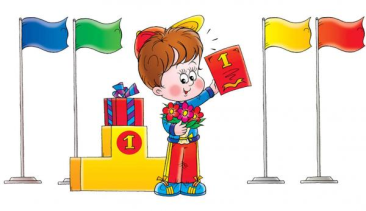 С целью повышения эффективности коррекционно-развивающей работы в условиях ДОУ и объединения усилий в данном направлении, в нашем учреждении выстроилась модель сотрудничества учителя-логопеда и инструктора по физической культуре.Преемственность и взаимосвязь в работе учителя-логопеда и инструктора по физической культуре способствует эффективности и прочному закреплению результатов логопедической работы.        Коррекцией речевого и общего развития детей дошкольного возраста с ОНР занимается не только учитель-логопед, но и инструктор по физической культуре. Если учитель-логопед развивает и совершенствует речевое общение детей, то  инструктор по физической культуре на специальных занятиях с детьми решает задачи общего физического развития, укрепления здоровья, развития двигательных умений и навыков, что способствует формированию психомоторных функций. Особое внимание обращается на возможность автоматизации поставленных учителем-логопедом звуков, закрепления  лексико-грамматических средств языка путем специально подобранных подвижных игр и упражнений, разработанных  с учетом изучаемой лексической темы.   В начале учебного года учитель-логопед знакомит инструктора по физической культуре с диагнозами детей (их речевой характеристикой), психологической характеристикой и возрастными особенностями.   Выявив уровень психоречевого развития детей, совместно определяются цели, задачи формирования речедвигательных навыков и составляются планы индивидуально-коррекционных занятий.        В ходе совместной коррекционно-развивающей деятельности инструктором по физической культуре осуществляются следующие задачи:развитие слухового, зрительного, пространственного восприятия;координации движений;общей и мелкой моторики;закрепление поставленных учителем-логопедом звуков в свободной речи;речевого и физиологического  дыхания;формирование темпа, ритма и интонационной выразительности речи;работа над мимикой лица.   Совместная деятельность учителя-логопеда и инструктора по физической культуре представлена на схеме 1.Схема 1При планировании занятий учитель-логопед учитывает тематический принцип отбора материала, с постоянным усложнением заданий. Он позволяет организовать коммуникативные ситуации, в которых педагог управляет когнитивным и речевым развитием детей. Тематический подход обеспечивает концентрированное изучение материала, многократное повторение речевого материала ежедневно, что очень важно как для восприятия речи, так и для её актуализации. Концентрированное изучение темы способствует успешному накоплению речевых средств и активному использованию их детьми в коммуникативных целях, оно вполне согласуется с решением, как общих задач всестороннего развития детей, так и специальных коррекционных.Концентрированное изучение материала служит также средством установления более тесных связей между специалистами, так как все специалисты работают в рамках одной лексической темы. В результате концентрированного изучения одной темы на занятиях учителя-логопеда и инструктора по физической культуре дети прочно усваивают речевой материал и активно пользуются им в дальнейшем.Учитель-логопед знакомит инструктора по физической культуре с тематическим планом работы на учебный год, согласно ему совместно составляется комплекс речевого материала для развития движений.В специальной коррекционной работе в процессе физического воспитания решаются задачи словесной регуляции действий и функций активного внимания путем выполнения заданий, движений по образцу, наглядному показу, словесной инструкции, развитие пространственно-временной организации движения.Особенности планирования дальнейшей деятельности с детьми на занятиях по физической культуре состоят в том, что тот раздел, в который входят задания по развитию общих двигательных умений и навыков, дополняется заданиями на коррекцию и исправление двигательных нарушений, характерных для детей с общим недоразвитием речи.         Существенные изменения вносятся в раздел «Подвижные игры». Он планируется в соответствии с лексическими темами логопедических занятий и работой воспитателя. Например. При отработке учителем-логопедом лексической темы «Домашние животные» на занятии по физической культуре используется подвижная игра «Кролики», в которой дети закрепляют умение прыгать на двух ногах, продвигаясь вперед, а также навык падежного согласования существительных (с мячом: кто у собаки? - у собаки щенок; кто у коровы? – у коровы теленок).         Изучая лексическую тему «Профессии», на занятии по физической культуре используется подвижная игра «Пожарные на учении», в которой дети упражняются в умении влезания на гимнастические стенки и закрепляют употребление глаголов будущего времени (Я буду пожарным. Я буду строителем. Я буду учителем.). Цель такого планирования - закрепление и расширение словаря ребенка, формирование основных грамматических категорий, активизация речи детей. Зачастую в силу особенностей развития детей с ОНР инструктору по физкультуре приходится менять правила игры, то есть «раздвигать» регламентированные рамки. Это может проявляться как в усложнении, так и в упрощении правил.        Используется и сюжетная форма занятий, которая также способствует развитию речи. Все сюжетные занятия, темы к ним, игры согласовываются с учителем-логопедом, исходя из того этапа речевого развития, на котором находится ребенок в данный период времени.       На этих занятиях прослеживается связь между развитием речи и формированием движений. Чем выше двигательная активность ребенка, тем интенсивнее развивается его речь. Но и формирование движений происходит при участии речи. Это один из основных элементов двигательно-пространственных упражнений. Ритм речи, особенно стихов, поговорок, пословиц, используемый на сюжетных занятиях, способствует развитию координации общей и тонкой произвольной моторики. Движения становятся более плавными, выразительными, ритмичными. С помощью стихотворной речи вырабатываются правильный темп речи, ритм дыхания, развиваются речевой слух, речевая память; стихотворная форма всегда привлекает детей своей живостью, эмоциональностью, без специальных установок настраивая детей на игру. Все разделы занятия (вводная, основная, заключительная части) подчинены данной теме.Материал для произношения и для проговаривания текста подбирает учитель-логопед, в соответствии с речевыми нарушениями дошкольников, с учетом их возраста и этапов логопедического воздействия, а комплексы упражнений составляет инструктор по физической культуре с учётом необходимых речедвигательных навыков. В Приложении 1 представлен план взаимосвязи учителя-логопеда и инструктора по физической культуре  по лексическим темам.Дети, научившись управлять отдельными движениями, получают уверенность в своих силах, и эта уверенность способствует успеху работы по развитию общей и артикуляционной моторики. Стихотворные тексты нормализуют темп речи детей, что сказывается на формировании слоговой структуры слова. Дети вслушиваются в звуки, слова, контролируя собственную речь. Во время такой физкультурной деятельности укрепляется артикуляционный аппарат ребёнка, развивается фонематический слух. В свою очередь, в коррекционной работе учителя-логопеда присутствует двигательная активность детей, способствующая развитию общей и мелкой моторики. Преемственность и взаимосвязь в работе учителя-логопеда и инструктора по физической культуре способствует эффективному и прочному закреплению результатов  логопедической работы. Например, при изучении лексической темы «Зимние забавы» инструктор по физкультуре проводит сюжетное физкультурное занятие «Зимние забавы». Во время разминки инструктор использует стихотворную форму.Пусть летят к нам в комнату,          Руки согнуты к плечам.Все снежинки белые.                        Наклоны туловища вправо, влево.Нам сейчас не холодно,                    Руки вверх.Мы зарядку делаем.                          Приседание, руки вперед.Ходьба и бег сопровождаются стихами о зимних забавах.Снег, снег, белый снег,
Засыпает он нас всех!
Дети все на лыжи встали,
И по снегу побежали. При выполнении общеразвивающих упражнений инструктор использует загадки о предметах для зимних забав, а дети имитируют движения хоккеиста.Палка я не простая,  А немножко завитая. Без меня игра в хоккей, 
Не интересна для детей (клюшка). Объясняя основные виды движения, инструктор использует стихотворную форму (метание правой и левой рукой в цель).Мы сейчас увидим с вами,Как бросают в цель снежками.Вы, ребята, цельтесь так,Чтоб снежком попасть в колпак.В заключительной части также используется стихотворная речь, которая восстанавливает ритм дыхания.Раз, два, три, четыре, пять, Мы во двор пошли гулять.
Бабу снежную лепили, Птичек крошками кормили,
С горки мы потом катались, А еще в снегу валялись.На занятиях широко используются нетрадиционное оборудование и пособия, изготавливаемые из подручных средств, бросового материала (бутылки пластиковые, банки): «Дорожка здоровья»,  «Змейка-шагайка», «Косички»,   «Мешочки для метания»,     «Коррекционные следы»,   «Цветные брусочки» и многое другое. При подборе материала к занятию необходимо знать уровень развития двигательных качеств, эмоциональное состояние ребенка, его двигательный и словарный запас, состояние здоровья.Таким образом, взаимосвязь учителя-логопеда и инструктора по физической культуре в группе компенсирующей направленности для детей с ТНР имеет большое значение и является залогом успешности коррекционно-развивающей работы.Список использованной и рекомендуемой литературыВолосовец  Т.В., Сазонова С.Н.  Организация педагогического процесса в дошкольном образовательном учреждении компенсирующего вида: Практическое пособие для педагогов и воспитателей. - М.: Гуманит, 2004г.Вареник Е.Н., Корлыханова З.А., Китова Е.В. Физическое и речевое Развитие дошкольников: Взаимодействие учителя-логопеда и инструктора по физкультуре. – М.: ТЦ Сфера, 2009. – 144 с.Гомзяк О.С. Говорим правильно. Тетрадь взаимосвязи работы логопеда и воспитателя в подготовительной к школе логогруппе. Комплект из трех альбомов. – М.: Издательство ГНОМ и Д, 2009 г.Ушакова О. С. Придумай слово. Речевые игры и упражнения для дошкольников. - М.: Просвещение: Учеб. лит., 1996г.Филичева  Т.Б., Чиркина Г.В., Туманова Т.В. Программы дошкольных образовательных учреждений компенсирующего вида для детей с нарушениями речи. Коррекция нарушений речи. М.: Просвещение, 2009г.Финогенова   Н.В.   Физическое   воспитание   дошкольников   на   основе использования подвижных игр// Начальная школа до и после плюс.-2005г.-№10.- 14-17 с.Приложение 1План взаимосвязи учителя-логопеда и инструктора по физической культуре  по лексическим темамСовместная деятельность учителя-логопеда и инструктора по физической культуреОзнакомление с диагнозами детей, их психологической характеристикой, возрастными особенностямиСоставление плана индивидуально-коррекционных занятийНаблюдения на занятиях физкультурой с целью контроля выполнения рекомендаций учителя-логопедаОзнакомление с комплексом речевого материала для развития движений согласно тематического планаДиагностикаОзнакомление с тематическим планом работы группыОтчет по итогам проделанной совместной работыКонсультацииКоррекционно-развивающая деятельностьРазвитие слухового, зрительного, пространственного восприятияРабота над координацией движений, общей и мелкой моторикойЗакрепление звуков  речиРазвитие речевого и физиологического дыханияРазвитие темпа ритма, интонационной выразительности речиРазвитие мимической мускулатурысентябрьсентябрьсентябрьсентябрьНеделяЛексическая темаРечевой материалДвижения3 - яДетский садВ детском садике ребяткиМогут ловко встать на пятки,Пошагать и покружиться,Вправо, влево наклониться.Снова встать и потянутьсяИ друг другу улыбнуться.Выполнение движений в соответствии с текстом.4 - яИгрушкиВот большая пирамидка,                    И веселый мячик звонкий.                  
Мягкий мишка косолапый.                 Все живут в большой коробке.           
Но когда ложусь я спать,                     
Начинают все играть.                           Потянуться вверх.
Прыжки на месте. Шаги на месте на внешней стороне стопы.
Показать большой квадрат. Руки под щеку, закрыть глаза. Изобразить любое движение.октябрьоктябрьоктябрьоктябрь1 - яПризнаки осени.Ветер северный подул, Все листочки с  липы сдул.Полетели, закружилисьИ  на землю опустились.
Дождик стал по ним стучать:  «Кап-кап-кап, кап-кап-кап!»          Град по ним заколотил,  Листья все насквозь пробил.        Энергичные взмахи руками.Легкий бег.Присесть. Прыжки на носках, руки на поясе.  Ходьба  с приседаниями.2-яОгород.Овощи.В огород пойдем, урожай соберем. Мы моркови натаскаем.И картошки накопаем. Срежем мы кочан капусты,Круглый, сочный, очень вкусный.Шаги на месте.Имитируют выдергивание моркови.Имитируют копание картофеля.Имитируют срезание капусты.Прыжки на месте.3-яСад.Фрукты. Как румян осенний сад!                        Всюду яблоки висят.                              Краснобоки, краснощеки,                     На ветвях своих высоких.                      Точно солнышки горят.                       Легкие хлопки по щекам. Руки поднять вверх. Повороты, руки на поясе.Подняться на носки, руки вверх. Соединить руки в круг («солнышко»).4-яГрибы.Ягоды.Мы по лесу шли, шли, шли,Земляничку нашли.Сели, съели, дальше пошли.Мы по лесу шли, шли, шли,И малину нашли.Раз, два, три, четыре, пять,Мы идем искать опять.Маршируют, руки на поясе.Наклоняются, правой рукой касаются носка левой ноги, не сгибая коленей.Хлопки руками.Маршируют, руки на поясе.Наклоняются, левой рукой касаются носка правой ноги, не сгибая коленей.Маршируют.Наклоны вперед, руки касаются носков.5-яОткуда хлеб 
пришёл.Быстро вертится крыло,Мелет мельница зерно.А из молотой мукиИспек пекарь пироги.Колобки и сушки, Крендель для Танюшки.Кружатся на месте.И машут руками, как крыльями.Имитируют лепку пирожков.Прыжки на месте.Хлопки руками.ноябрьноябрьноябрьноябрь1-яПродукты питания.В сумке есть у нас баранки, Булки, бублики, буханки, Пирожки, батоны, плюшки, И плетенки, и пампушки, Курабье, бисквит, печенье, Бутерброды, чай с вареньем.Маршируют, руки на поясе.Волнообразные движения руками.Хлопки руками.Круговые движения руками впереди себя.Прыжки на месте.Бег по кругу.2-яПосуда.Я — чайник, ворчун, хлопотун, сумасброд, 
Я вам напоказ выставляю живот.                                          Я чай кипячу, клокочу и кричу: 
— Эй, люди, я с вами чай попить хочу! Дети стоят, изогнув одну руку, как носик чайника, другую держат 
на поясе; животик надут. Топают ногами.Делают призывные движения рукой.3-яДом. Мебель.Здесь у нас столовая,                                      Вся мебель в ней дубовая. Вот стул – на нем сидят,                                 Вот это стол – за ним едят.                             Идут по кругу.Разводят руками в стороны.Приседают. Встают, имитируют действие.4-яБытовые приборы.Мы компьютер покупаем,                  Ждал его я целый год! Но одно меня смущает: Мышь в компьютере живет.                Идут по кругу. Хлопают в ладоши. Разводят руки в стороны. Бегут по кругу.декабрьдекабрьдекабрьдекабрь1-яЗимующие птицы.Снежок порхает, кружится,       На улице бело.                               И превратились лужицы              В прозрачное стекло.                  Где летом пели зяблики,               Сегодня — посмотри!Как розовые яблоки,                 На ветках снегири!                    Дети взмахивают руками и кружатся. Приседают — встают (2раза). Руки поднимают вверх. Кольцо из рук над головой — «яблоки». Руки вверху, пальцы расставлены — ветки.2-яДомашние животные.Осторожно словно кошка,  Я легко со стула спрыгну, Спинку я дугою выгну.  А теперь крадусь, как кошка,Спинку я прогну немножко. Я из блюдца молочко, Полакаю язычком.Выполнение движений в соответствии с текстом.3-яДикие животные.Как-то раз лесной тропой звери шли на водопой.
За мамой-лосихой топал лосенок,За мамой-лисицей крался лисёнок,
За мамой-ежихой катился ежонок,За мамой-медведицей шёл медвежонок,За мамою-белкой скакали бельчата,За мамой-зайчихой - косые зайчата, 
Волчица вела за собою волчат.  Все мамы и дети водички хотят.Дети имитируют движения диких животных в соответствии с текстом.4-яЗима. Новый год. Наша  ёлка велика, наша ёлка высока,
Выше мамы, выше папы, достаёт до потолка!
Будем весело плясать, будем песни распевать,
Чтобы ёлка захотела в гости к нам прийти опять.Приподняться на носочки, руки поднять вверх. Выполняют танцевальные движения.Хлопают в ладоши.январьянварьянварьянварь2-яЗимние забавы.Мы зимой в снежки играем. По сугробам мы шагаем. И на лыжах мы бежим. На коньках по льду летим. И снегурку лепим мы. Гостью-зиму любим мы.Имитация движений в соответствии с текстом.3-яСтройка.Летят опилки белые,
Летят из-под пилы.
Это плотник делает
Окна и полы.
Топором, рубанком,
Выстругивает планки.
Сделал подоконники,
Без сучка-задоринки.Выполнение движений в соответствии с текстом.4-яТранспорт.Качу, лечу во весь опор.Я сам — шофер,              И сам — мотор.Нажимаю на педаль —               И машина мчится вдаль!	Бегут по кругу, крутят воображаемый руль. Останавливаются, нажимают на воображаемую педаль правой ногой, бегут по кругу.5-яПрофессии. Продавец ребятам рад.              В магазине для ребят                Есть матрешки расписные,        Есть машинки заводные,           Золотые рыбки                          И всем нам по улыбке.              Стоят по кругу, хлопают в ладоши. Руки держат на поясе, делают повороты туловищем вправо, влево. «Ездят» на машинках. «Плавают» как рыбки. Скачут на месте и улыбаются.февральфевральфевральфевраль1-яМоя семья.Раз, два, три, четыре, Мы считалочку учили:Бабушка и мамочка, Дедушка и папочка,Вот братишка и сестренка, Он — Антон, она — Аленка.Вот и вся моя семья, Рассказал считалку я!Считалка под мяч.2-яОдежда,обувь.Я умею обуваться, если только захочу.        Я и маленького братца обуваться научу.     Вот они, сапожки.                                          Этот с левой ножки.                                     Этот с правой ножки.                                       Если дождичек пойдет,                                Наденем калошки.Топают ногами. Руки перед грудью - «маленький братец». Наклоняются вперед. Поглаживающие движения снизу вверх: левой и правой ног.Топают ногами.                                                                      3-яНаша Армия.На горах высоких,                              На степном просторе,                     Охраняет нашу Родину солдат.     Он взлетает в небо,                            Он уходит в море,                           Не страшны защитнику, Дождь и снегопад.                          Руки поднимают вверх. Руки разведены в стороны. Рука приложена к голове, как у солдата, отдающего честь. Руки вверх. Приседают. «Отдают честь».4-яПочта.Ждет письма мой старший брат,                                 Я журналу буду рад,                                                    Папа ждет газету.                                                         
Где же взять все это?                                                  Принесет нам это он -
Наш знакомый почтальон.                                          Показать большой квадрат.
Прыжки на месте.
Шаги на месте. Потянуться вверх.
Прыжки на месте.мартмартмартмарт1-я8 Марта.Чей сегодня день рожденья? Для кого пекут пирог? Для кого расцвел весенний, Первый мартовский цветок? Для кого, для кого? Догадайтесь сами. И пирог и цветок Мы подарим маме.Дети пожимают плечами.Руки над головой изображают «цветок».Руки на поясе.Прыжки на месте. Руки перед собой. «Дарят» воображаемой маме.2-яПриметы весны. Воробей с березы  на дорогу — прыг!             Больше нет мороза, чик-чирик!..                          Вот журчит в канавке быстрый ручеек. И не зябнут лапки – скок, скок, скок!                 Высохнут овражки! Прыг, прыг, прыг!            Вылезут букашки – чик – чирик!Ритмично прыгают по кругу. Хлопают руками по бокам. Бегут по кругу, взявшись за руки. Ритмично прыгают по кругу, сначала по часовой стрелке, потом – против.3-яДомашние птицы.Как у наших у воротПетух зернышки клюет,Петух зернышки клюет,К себе курочек зовет.Импровизация движений в такт потешке.4-яПерелетные птицы.Ласточки летели, все люди глядели.         Ласточки садились, 	                 все люди дивились.	                 Сели, посидели, взвились, полетели, Полетели, полетели, Песенки запели.Бегут по кругу, машут руками. Приседают, руки заводят за спину, как бы складывают крылья.Бегут по кругу, взмахивают руками.апрельапрельапрельапрель1-яНаш город, улица.Мы по городу шагаем,    Много видим, называем:        Светофоры и машины,   Ярмарки и магазины,  	Загибают пальцы по одному.Скверы, улицы, мосты,   И деревья, и кусты.Шаги на месте. Крутят воображаемый руль. Руки разведены в стороны. Руки поднимают вверх.2-яКосмос.Мы летим к другим планетам!  Объявляем всем об этом!     Весь игрушечный народ С нами просится в полет.                 Жмется Заинька к ракете: - Полечу я с вами, дети,                На любую из планет, Где волков зубастых нет.Мышки-крошки засмеялись: - Мы летали, не боялись.         Высота – красота, ни единого кота!                                         Даже плюшевый медведь Хочет к звездам полететь.             И с Большой Медведицей В синем небе встретиться.         Бегут врассыпную. Повороты вправо, влево. Прыгают, как зайчики. Бегают, как мышки, руки в стороны. Ходят, как мишки. Хлопают в ладоши, кружатся.3-яЖивотные жарких стран.Рано утром на полянке,
Так резвятся обезьянки:
Правой ножкой топ, топ!
Левой ножкой топ, топ!
Руки вверх, вверх, вверх!
Кто поднимет выше всех?Выполнение движений в соответствии с текстом.4-яЖивотные холодных стран.Умка топает ногой, 
Умка топает другой, 
- Ух, как веселится 
- Снега не боится! 
- А пока танцует Умка, 
- Мы похлопаем в ладоши. 
- Вместе с северным оленем
- Будем зрителями тоже. Выполнение движений в соответствии с текстом.5-яТруд людей весной.Взяли грабли и лопатки — В огород пошли ребятки.Тут копают, там рыхлят, Убирают мусор с гряд.Репу сеют, лук сажают, А потом все поливают.Выполнение движений в соответствии с текстом.маймаймаймай1-яДень Победы.Раз, два, дружно в ногу, Три, четыре, тверже шаг,На парад идут солдатыИ чеканят дружно шаг.Выполнение движений в соответствии с текстом.2-яНасекомые весной.Спал цветок и вдруг проснулся, Больше спать не захотел, 
Шевельнулся, потянулся, Взвился вверх и полетел.Солнце утром лишь проснётся,Бабочка кружит и вьется.Выполнение движений в соответствии с текстом.3-яЛес, поле, луг.Возле речки детский сад,          На лугу ромашки. 	Сорок маленьких ребят	Бегают в пятнашки.	Мы приехали сюда,	Ходим за цветами,	Солнце, воздух и вода	На прогулке с нами.Дети стоят в кругу. Идут к центру круга. Расходятся. Бегут друг за другом. «Едут». Ходят. Останавливаются и лицо «подставляют» солнцу.4-яШкола.В школу мы с тобой пойдем, И портфель с собой возьмем, В школе будем мы читать, В школе будем мы писать, Физкультурой заниматься, И трудиться, и стараться.Шагают. Хлопают в ладоши.Имитируют движения в соответствии с текстом.